Name ________________________________						Date _________Lab: Möbius Strip										Period ______Benchmark: SC.912.N.1.1 – Define a problem based on a specific body of knowledge, for example: biology, chemistry, physics, and earth/space science, and do the following:  conduct systematic observations, pose answers, explanations, or descriptions of events, generate explanations that explicate or describe natural phenomena (inferences), use appropriate evidence and reasoning to justify these explanations to others, communicate results of scientific investigations, and evaluate the merits of the explanations produced by others.Background:  In 1858 the Möbius Strip or Möbius Band, was discovered by, and named after, August Ferdinand Möbius, a 19th century German mathematician and astronomer, who was a pioneer in the field of topology.  Since their discovery, Möbius strips have been used in a number of applications that exploit their remarkable property: one-sidedness.  This characteristic is the result of a closed loop with a half-twist.  The fan belt in cars is a good example of a mobius strip.List the Steps of the Scientific Method in the space below: _______________________________________________________________________________________________________________________________________________________________________________________________________________________________________________________________________________________________________________________________________________________________________________________________________________________________ Purpose:  The basis for all scientific investigations is a series of steps that allow scientists to conduct controlled experiments while collecting valid data to test a particular hypothesis.  This activity will allow you to practice using the scientific method to hypothesize possible outcomes for a simple experiment.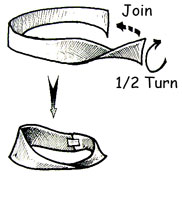 Materials:  Two 60 cm strips of receipt tapePencilTape	RulerScissorsProcedure:Bring the ends of a strip of receipt tape (~60 cm long) together to form a circle. Twist one end (by turning it over on top of the other end) and use a piece of scotch tape to hold the two ends together.  Be sure the tape spans the entire width of the paper.Your strip should have a half-twist when completed correctly.Hypothesize what might happen if you use your pencil to draw a continuous line down the center of  each of your strips (pretending the tape is not there).  Record your hypothesis in the Data section for Experiment 1 (it has been started for you).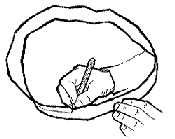 After you have written your hypothesis’, use your pencil to draw a continuous line down the center of your control strip and Möbius strip.  Keep going as far as you can, remember you CAN cross the tape.Record your results and discuss whether your hypothesis was correct or incorrect based on the results of your experiment.Hypothesize what the control and Möbius strip would look like if you were to cut along the lines you drew in Step 5.  Record your hypothesis’ in the Data section for Experiment 2.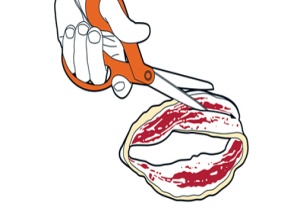 After you have written your hypothesis, use your scissors to cut along the lines you drew (down the center of your control strip and Möbius strip).  Be careful to stay in the center of your strip and DO NOT CUT FROM THE SIDE. (Your teacher can demonstrate this for you.)Record your results and discuss whether your hypothesis’ was correct or incorrect based on the results of your experiment.Hypothesize what might happen if you cut your Möbius strip once more, down the middle of the strip.  Record your hypothesis in the Data section for Experiment 3.Once you have written your hypothesis, use your scissors to cut down the center of your Möbius strip.  Be very careful to stay in the center of your strip and DO NOT cut from either side.Record your results and discuss whether your hypothesis was correct or incorrect based on the results of your experiment.Answer analysis questions and complete the conclusion section using the data you have gathered.Data: Experiment 1:Hypothesis: “If I draw a line down the center of the control strip without lifting my pencil, then _____________________________________________________________________________ _____________________________________________________________________________”Hypothesis: “If I draw a line down the center of the Möbius strip without lifting my pencil, then _____________________________________________________________________________ _____________________________________________________________________________”Record your results for the control strip: _______________________________________ ________________________________________________________________________________ Record your results for the Mobius strip: ______________________________________________ ________________________________________________________________________________ Does your data support or refute your hypothesis for the control strip? Explain. _______________________________________________________________________________ ________________________________________________________________________________________________________________________________________________________________ Does your data support or refute your hypothesis for the Mobius strip? Explain. _______________________________________________________________________________ ________________________________________________________________________________________________________________________________________________________________ Experiment 2: Hypothesis for control: ___________________________________________________________________ ______________________________________________________________________________ Hypothesis for Mobius strip: ___________________________________________________________________ ______________________________________________________________________________ Record your results for the control strip: ______________________________________________ ________________________________________________________________________________ Record your results for the Mobius strip: ______________________________________________ ________________________________________________________________________________ Does your data support or refute your hypothesis for the control? Explain. ___________________ ________________________________________________________________________________________________________________________________________________________________ Does your data support or refute your hypothesis for the Mobius strip? Explain. _______________ ________________________________________________________________________________________________________________________________________________________________ Experiment 3:Hypothesis: ___________________________________________________________________ ______________________________________________________________________________ Record your results: _______________________________________________________________ ________________________________________________________________________________ Does your data support or refute your hypothesis? Explain. ________________________________ ________________________________________________________________________________________________________________________________________________________________ Analysis:Describe what makes a Möbius strip different than a strip of paper taped in a circle? _____________ __________________________________________________________________________________________________________________________________________________________________ Why is it important to read carefully and follow directions when conducting ANY lab activity? __________________________________________________________________________________________________________________________________________________________________Compare your results to someone next to you.  Was there anything different? Why? Give examples. _________________________________________________________________________________ _________________________________________________________________________________Did your results in Experiment 2 influence your hypothesis in Experiment 3? How? _____________ __________________________________________________________________________________________________________________________________________________________________ Can you think of any “real-life” applications for a Möbius strip? (Think industry/science/mechanical, etc.) __________________________________________________________________________________________________________________________________________________________________ Conclusion:Discuss how scientific thinking can result in scientific bias.  Example: How did previous knowledge of Experiment 1 influence your hypothesis for Experiment 2 and 3?  Why is it necessary to test a hypothesis many times?____________________________________________________________________________________________________________________________________________________________________________________________________________________________________________________________________________________________________________________________________________________________________________________________________________________________________________________________________________________________________________________________________________________________________________________________________________________________________________________________________________________________________________________________________________________________________________________________________________________________________________________________________________________________________________________________________________________________  